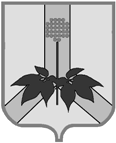 АДМИНИСТРАЦИЯ ДАЛЬНЕРЕЧЕНСКОГО МУНИЦИПАЛЬНОГО РАЙОНАПОСТАНОВЛЕНИЕ05 марта  2024 г.                                         г.Дальнереченск                                                      № 108-паО внесении изменений в календарный план отлова и содержания безнадзорных животных на территории Дальнереченского муниципального района на 2024 год, утвержденный постановлением администрации Дальнереченского муниципального района от 22.01.2024          № 16-па «Об утверждении календарного плана по отлову и содержанию безнадзорных животных на территории Дальнереченского муниципального района на 2024 год»В соответствии с Федеральными законами Российской Федерации от 06.10.2003 №131-ФЗ «Об общих принципах организации местного самоуправления в Российской Федерации», руководствуясь Уставом Дальнереченского муниципального района, администрация Дальнереченского муниципального района ПОСТАНОВЛЯЕТ:1.Внести в календарный план отлова и содержания безнадзорных животных на территории Дальнереченского муниципального района на 2024 год, утвержденный постановлением администрации Дальнереченского муниципального района «Об утверждении календарного плана по отлову и содержанию безнадзорных животных на территории Дальнереченского муниципального района на 2024 год» (далее-План) следующие изменения:1.1.План изложить в редакции приложения к настоящему постановлению.   2.Рекомендовать Федеральному бюджетному учреждению здравоохранения «Центр гигиены и эпидемиологии в Приморском крае в городе Лесозаводске»  разместить План на своем официальном сайте в сети «Интернет».   3.Пункт 3.2. постановления администрации Дальнереченского муниципального района от 22.01.2024 № 16-па «Об утверждении календарного плана по отлову и содержанию безнадзорных животных на территории Дальнереченского муниципального района на 2024 год» отменить.   4.Отделу по работе с территориями и делопроизводству администрации Дальнереченского муниципального района (Пенкина) разместить настоящее постановление на официальном сайте администрации Дальнереченского муниципального района в сети «Интернет».    5. Настоящее постановление вступает в силу со дня его обнародования в установленном порядке.ГлаваДальнереченского муниципального района                                          В.С. Дернов                                                                                 УТВЕРЖДЕН       постановлением администрации   Дальнереченского      муниципального района     от  05 марта 2024 г. № 108-паКАЛЕНДАРНЫЙ ПЛАН отлова и содержания безнадзорных животныхна территории Дальнереченского муниципального района на 2024 годМесто проведения отловабезнадзорных животныхПериод проведения отловаКоличество отловленных животныхОреховское сельское поселение         с 01.02.2024  по  01.12.20245Малиновское сельское поселениес 01.02.2024 по  01.12.20246Веденкинское сельское поселениес 01.02.2024 по 01.12.20248Рождественское сельское поселениес 01.02.2024 по 01.12.20243Сальское сельское поселениес 01.02.2024 по 01.12.20245Итого:27